I have read and agree to the above policies.Student Signature _____________________________________Parent Signature  ______________________________________Teacher Signature  _____________________________________HELEN HENDRICKS STUDIO POLICIES(602) 399 4122 |  helen.hendricks.soprano@gmail.comOBJECTIVE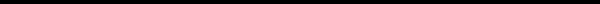 To provide students with the skills and knowledge to improve their musical, and theory-based technique and abilities. I teach healthy technique and provide students with the tools to pursue their musical aspirations. Students will have the opportunity to learn various genres and styles of music, while always ensuring a healthy approach to sound production.STUDENTPOLICYStudents only grow by practicing regularly. Therefore, students are expected to practice daily. I will regularly assign new warm-ups, sight-reading, and repertoire to learn - Students should incorporate any new exercises, vocalises and concepts into their daily practice.The amount of time spent practicing should be enough to fulfill the tasks I have assigned so that by the next lesson, we can continue to expand upon those concepts. I will speak to each student about my specific expectations for their practice every week at the end of each lesson. PARENTPOLICY(If applicable)Parents are responsible for encouraging practice at home to foster musical growth. Parents are also financially responsible for prompt lesson payments.In order to curb student inhibitions, parents are encouraged to drop students off and pick them up after the lessons. FEESPayments should be made in one lump sum for each month atthe beginning of every month. Payment is due prior to the first lesson of that month. Payment can be cash, Venmo, Zel, or check. Please makechecks payable to Helen Hendricks.CANCELLATIONSIf a student is unable to attend a lesson for any reason, you are still responsible for payment for thattime. You have reserved a time slot in my schedule that is veryvaluable and if you are unable to attend your lesson, I will still be in my studio without a student. If I cancel due to a performance or rehearsal, you are notresponsible for payment. MAKE-UPLESSONSMake-up lessons are subject to the teacher’s availability and discretion. I will try to accommodate needs for make-up lessons. Make-up lessons expire at the end of the semester. Lessons that are missed without 48hrs notice do not qualify for make-ups. 